Пояснительная запискаКалининградская область - самая западная и молодая часть России, расположенная на берегах Балтийского моря. Помнится, гоголевский городничий утверждал, что «от нас хоть три года скачи, ни до какого государства не доедешь». Словно в опровержение этих слов среди жителей бывшего Кенигсберга, ставшего российским после Второй мировой войны, бытует фраза: «Только очень ленивый калининградец не был за границей».  Некоторые дети, родившиеся здесь, никогда не видели Москвы, но прекрасно знакомы с Варшавой, Прагой или Берлином. Калининградский регион уникален во всех отношениях: природном, историческом, геополитическом, культурном. Истоки его традиций восходят к Восточной Пруссии, походам тевтонских рыцарей XIII в. Магическая красота золотистых песчаных пляжей и дюн, энергетика пропитанного солью и йодом воздуха, бодрящее море и убаюкивающие балтийские закаты...На экране 7 интерактивных кнопок, позволяющих перейти к любому из представленных конкурсов. На экране есть кнопка  для перехода к выбору конкурсов.Интерактивная игра-конкурс состоит из следующих разделов:Листая свиток прошлого.Подскажи словечко.На обновленной земле.Природа.Животный мир.Перевертыши.Улицы Калининграда.Мероприятие будет интересно классным руководителям, библиотекарям, учащимся средних и старших классовЦель мероприятия: воспитывать чувство патриотизма и любви к малой родине.обобщить и закрепить знания учащихся о родном крае: его географии, природе, истории, культуре, о духовных традициях,развивать мышление и расширить кругозор.Форма проведения: интерактивная краеведческая играОформление и оборудование:выставка книг Компьютер, ноутбук и телевизор для показа презентации.компьютерная презентация «Самый западный остров огромной российской земли»Сценарий интерактивной краеведческой игры-конкурса «Самый западный остров огромной российской земли»Список используемой литературы:Федоров Г.М. Знаете ли вы Калининградскую область? Изд. 2-е, доп.- Калининград: Изд-во РГУ им И. Канта, 2006. -253с.Федоров Г.М. Знаете ли вы Калининградскую область? – Калининград: Кн. изд-во,1982. -159с., ил.Список использованных электронных ресурсовудаленного доступа:Использованы видеоматериалы, представленные на интернет-сайтах:Лена Василёк "Ты молодость моя Калининград" - [Электронный ресурс]. – Режим доступа: https://www.youtube.com/watch?v=as4D0NiNfSo - 27.01.2016клип о Калининграде - [Электронный ресурс]. – Режим доступа: https://www.youtube.com/watch?v=u51Dm0kgFtMЭнциклопедия - Богдан Хмельницкий - [Электронный ресурс]. – Режим доступа: https://www.youtube.com/watch?v=ExTIHsp7Uk8Александр Харчиков – Багратион - [Электронный ресурс]. – Режим доступа: https://www.youtube.com/watch?v=TVpZaY08tnM Василевский Александр Михайлович - [Электронный ресурс]. – Режим доступа: https://www.youtube.com/watch?v=wOOSUFQVbJ0Черняховский Иван Данилович- [Электронный ресурс]. – Режим доступа: https://www.youtube.com/watch?v=q4SbE2ZKceYКалининградский зоопарк - "В гостях у Ганса".- [Электронный ресурс]. – Режим доступа: https://www.youtube.com/watch?v=GCcMxCpgFT8Использованы аудиоматериалы, представленные на интернет-сайтах:Есть улицы центральные от Юрий Антонов в mp3- [Электронный ресурс]. – Режим доступа: http://mp3.cc/m/1781-yurij-antonov/18767306-est-ulicy-centralnye/Неизвестно — Старый Кёнигсберг Юный Калининград в mp3- [Электронный ресурс]. – Режим доступа: http://iplayer.fm/song/54979702/Neizvesten_-_pro_Kaliningrad/Zvuki_prirody_-_SHum_morya_i_muzykaZvuki_prirody_Penie_ptic_-_PeresmeshnikBotanicheskij_sad_-_Zvuki_Botanicheskogo_sada_1_zvuki_prirody_penie_pticZHivye_zvuki_prirody_-_Hryukane_kabanaZvuki_prirody_-_Voron_(iPlayer.fm)Использованы иллюстративные материалы, представленные на интернет-сайтах:http://en.baltartek.ru/upload/iblock/680/Baltic3.jpghttp://player.myshared.ru/935738/data/images/img15.jpghttp://castlesworld.ru/_ph/5/626585376.jpghttp://www.survio.com/survey/img?uid=8b4b382b9f08b15f560cd31dcf9ef4db87c3c2ff&w=926http://stroiresurs-33.ru/pic/large-5516.jpghttp://img0.liveinternet.ru/images/attach/b/3/20/577/20577217_Kant.jpghttp://imperor.net/wp-content/uploads/2015/03/Albrecht_von_Hohenzollern-e1426828468388.jpghttp://stat8.blog.ru/lr/0931a02a9f512adc975c77f084c2b297http://konigsberg.ucoz.com/0_38d1e_13f7be57_XL.jpeghttp://www.vismant.ru/img/photogall/1367049652.jpghttp://akvarel.ru/img/photo_groups/g1041_6954_88cbd84e0fb7a160-original.jpghttp://stat2.excursor.ru/images/resize_cache/excursions/ru/kalinigradskaya_obl/kaliningrad/1546_621x414.jpghttp://i.allday.ru/uploads/posts/2010-11/thumbs/1290945371_imperator-aleksandr-ii.-1868-god.jpghttp://facte.ru/wp-content/uploads/2013/01/326.jpghttp://promenag-tour.ru/d/223359/d/image026.jpghttp://www.istorya.ru/book/karamzin/karamzin-1.jpghttp://img-fotki.yandex.ru/get/6207/123177916.152/0_a41fc_c8690e1b_XL.jpghttp://dic.academic.ru/pictures/bse/jpg/0221676430.jpghttp://remont-39.ru/forum/download/file.php?id=956&sid=70fe83487b554052d32805b903c77917http://waralbum.ru/bb_img/1674.jpghttp://4.bp.blogspot.com/-NR1c7tVrYRw/T5R8kbz5xOI/AAAAAAAAASw/9UxUCYy2cQg/s1600/%D0%BC%D0%B5%D0%B4%D0%B0%D0%BB%D1%8C+%D0%97%D0%B0+%D0%B2%D0%B7%D1%8F%D1%82%D0%B8%D0%B5+%D0%9A%D0%B5%D0%BD%D0%B8%D0%B3%D1%81%D0%B1%D0%B5%D1%80%D0%B3%D0%B0.jpghttp://img1.liveinternet.ru/images/attach/c/9/108/337/108337365_5137542_Kant.jpghttp://gic1.mycdn.me/getImage?photoId=534907094826&photoType=17http://img1.liveinternet.ru/images/attach/c/0/63/296/63296610_GusevSerIv.jpghttp://www.gazetaso.ru/upload/public/1867.jpghttp://img1.liveinternet.ru/images/attach/c/0/52/606/52606962_Nesterov_StepKuzm.jpghttp://img0.liveinternet.ru/images/attach/c/1/62/200/62200199_GurievStepSavel.jpghttp://img0.liveinternet.ru/images/attach/c/2/64/547/64547880_Mamonov_NikVas.jpghttp://cdn.advisor.travel/f654x654px-Pamyatnik_1200_gvardeycam_10.jpghttp://cs622229.vk.me/v622229540/28e4a/VrFurDyJ108.jpghttp://upload.wikimedia.org/wikipedia/ru/thumb/0/01/%D0%9C%D0%B5%D0%BC%D0%BE%D1%80%D0%B8%D0%B0%D0%BB_%D1%83_%D1%84%D0%BE%D1%80%D1%82%D0%B0_%E2%84%96_5.jpg/640px-%D0%9C%D0%B5%D0%BC%D0%BE%D1%80%D0%B8%D0%B0%D0%BB_%D1%83_%D1%84%D0%BE%D1%80%D1%82%D0%B0_%E2%84%96_5.jpghttp://cs7059.vk.me/c540101/v540101964/409c5/qoQCc3riCs0.jpghttp://karpovka.com/pics/2014/11/c685bf8b44fe09b7922712db494521b1.jpghttp://photos.wikimapia.org/p/00/01/57/25/69_big.jpghttps://ucare.timepad.ru/9138edb6-ad0c-42c8-9a7c-1ade4084f05a/http://cs10249.vk.me/u2096368/109512335/x_a5dbe009.jpghttp://img.velvet.by/files/userfiles/309/tochki_8-thumb.jpghttp://it.tourbina.ru/photos.3/5/0/509555/big.photo/Reka-Deyma-v-Polesske.jpghttp://konig750.narod.ru/images/bild058.jpghttp://97.img.avito.st/640x480/222382397.jpghttp://seven.travel/upload/iblock/97e/97e6743943f3dcebcdf7f002d11b7b94.jpghttp://s00.yaplakal.com/pics/pics_preview/1/1/7/2621711.jpghttp://i54.fastpic.ru/big/2013/0131/5b/d25b22b3884e88c975da5077c3e1ae5b.jpghttp://data13.gallery.ru/albums/gallery/64891-2de95-38258376-m750x740-u4a6e4.jpghttp://kaluzhskaya-oblast.doski.ru/i/53/57/2535787.jpghttp://rushkolnik.ru/tw_files2/urls_4/631/d-630123/img25.jpghttp://dg50.mycdn.me/getImage?photoId=771521888437&photoType=0http://festival.1september.ru/articles/561060/full_clip_image002.jpghttp://tvil.ru/media/storage/resource/cache/20131024/725x483x1/261909.jpeghttp://animals-wild.ru/uploads/posts/2011-09/1319739108_image12.jpghttp://proxy12.media.online.ua/uol/r2-88155403a7/52959919ea0a0.jpghttp://img1.liveinternet.ru/images/attach/c/8/100/737/100737587_large.jpghttp://img1.liveinternet.ru/images/attach/c/5/92/250/92250811_ya13.jpghttp://img.labirint.ru/images/comments_pic/1143/02labgi0l1319825863.jpghttp://cs406431.userapi.com/v406431636/1927/ozxwcjnLLys.jpghttp://www.severpost.ru/docs/upload/1403365866.jpghttp://arh-city.ru/images/photos/medium/article17634.jpghttp://it.tourbina.ru/photos.3/4/0/403371/big.photo/Primorsk-Fishhausen.jpghttp://gimnaziya32.ru/novosti/april_2015/8ab5d02abfd6d11c4dfb59d19e6fee83.jpghttp://mediasubs.ru/group/uploads/gl/glupyie-no-ne-dayuschie-pokoya-voprosyi/image2/mIyNmY3OT.jpghttp://s56.radikal.ru/i153/1010/09/d644bc1ec0c3.jpghttp://www.kaliningradlib.ru/system/files/imagecache/picture_800/1_1.jpghttp://uch.znate.ru/tw_files2/urls_8/10/d-9514/9514_html_m56bbbe75.pnghttp://mypresentation.ru/documents/2d79b06b004a00a3c630e82399db43c2/img2.jpgГосударственное бюджетное учреждение культуры«Калининградская областная юношеская библиотека им. В. Маяковского»________________________________________________________________Читальный зал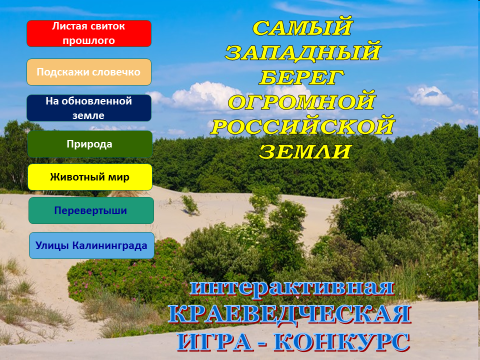 Для учащихся 5-10 классовАвтор-составитель:Храмова Лариса Дмитриевна-главный библиотекарь читального залаИздание 2-е, переработанноеКалининград 20171слайд 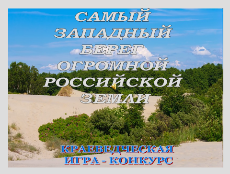 Ведущий: Я хочу увлечь вас и повести не за синие горы и далекие моря, а по скромной тропинке, потому что именно с этой малой тропинки на земле нашего детства начинаются все дороги, бегущие за горизонт, а ведь родной край-это родной дом, в котором должен быть знаком - храним каждый предмет и каждый уголок. 2 слайд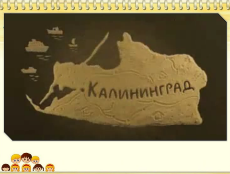 Видеосюжет «Мульти – Россия. Калининград»До слов:«…Вот как: границы разные, а страна одна…»3 слайд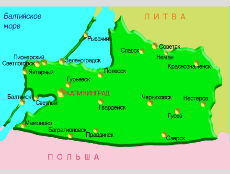 Карта Калининградской областиГеографическое положение.Ведущий: Территория Калининградской области - самая маленькая среди областей России. Соседняя Литва превосходит этот прибалтийский уголок по размерам в 4 раза, Польша — более чем в 20 раз. Площадь области -15,1 тыс. км2, максимальная протяженность с запада на восток - , с севера на юг — .Расстояние от Калининграда до многих европейских столиц меньше, чем до Москвы и других отечественных городов. До первопрестольной  по железной дороге. Берлин ближе Москвы в 2 раза. И еще нужно учесть, что, для того чтобы попасть в российскую столицу поездом или на автомобиле, надо пересечь территории Литвы и Белоруссии, преодолеть три погранперехода.До соседних государств «рукой подать»: всего  отделяют Калининград от Польши, около  составляет расстояние до Литвы.На юге Калининградская область соседствует с Польшей, на севере и востоке проходит граница с Литвой. С запада и северо-запада территория омывается Балтийским морем. Границы области являются одновременно и государственной границей РФ.Калининград — это столица западного края России, отделенного от нее территориями иностранных государств.Это город, возрожденный из пепла Второй мировой войны трудом и талантом нескольких поколений россиян, создающих новую, мирную его историю.Это прародина и перекресток многих народов и культур, которые оставили свой след здесь, в центре Европы.Город, в неповторимом облике которого переплелись уцелевшие в разрушительной войне черты прежнего архитектурного великолепия Кенигсберга и современные новостройки.Это единственный в России незамерзающий порт, куда приходят корабли многих иностранных держав и возвращаются рыбацкие суда со всех широт Мирового океана.Промышленный центр области с многоотраслевой экономикой, благоприятными для инвестиций условиями особой экономической зоны, многообразием международных контактов.Удивительный город-сад, который украшают декоративные деревья и кустарники из всех частей света.—	Это город всемирно известных кёнигсбержцев — философа Канта, романтика Гофмана, астронома Бесселя, медика Гельмгольца, математика Гильберта и российских покорителей космоса — Леонова, Пацаева, Романенко, Викторенко.Город, среди почти миллионного населения которого — представители более 30 национальностей.Центр туризма, привлекающий своими историческими памятниками и уникальной природой многочисленных гостей из разных стран мира.Наш город — ворота к курортам морского побережья, к золотым пескам и заповедным уголкам южной Прибалтики4 слайд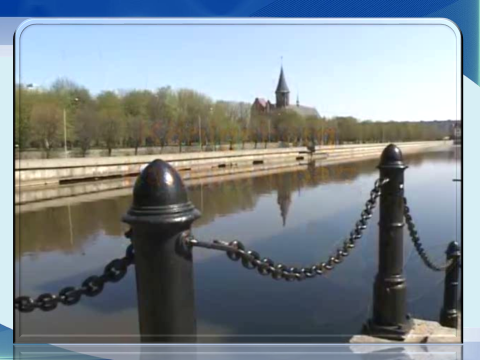 Видео сюжет. Звучит песня «Старый Кенигсберг – юный Калининград».Продолжительность 2:415 слайд 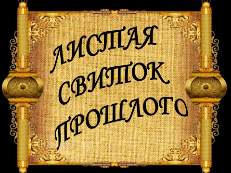 Ведущий: А сейчас я хочу предложить вам вопросы викторины, которая поможет вам проверить уровень ваших знаний о родном крае.1 конкурс - «Листая свиток прошлого» 6 слайд 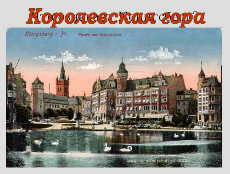 Вопрос:       Что означает Кенигсберг?Ответ: Королевская гора7 слайд 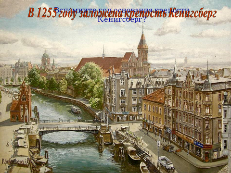 Вопрос:       Вспомните год основания крепости Кенигсберг?Ответ: В 1255 году заложена крепость Кенигсберг8 слайд 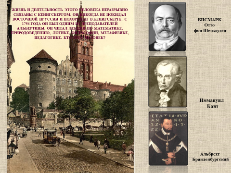 Вопрос:       Жизнь и деятельность этого человека неразрывно связаны с Кенигсбергом. Он никогда не покидал Восточной Пруссии и похоронен в Кенигсберге. С 1756 года он был одним из преподавателей Альбертины, он читал лекции по математике, природоведению, логике, философии, метафизике, педагогике. Кто этот человек?Ответ: - БИСМАРК Отто фон Шенхаузен- Иммануил Кант-Альбрехт Бранденбургский9 слайд 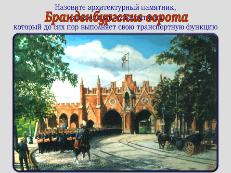 Вопрос: Назовите архитектурный памятник. украшающий ул. Багратиона, который до сих пор выполняет свою транспортную функцию Ответ: Бранденбургские ворота10 слайд 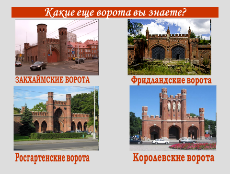 Вопрос: Какие еще ворота вы знаете?Ответ: Фридландские, Королевские (восстановлены в 2005 году), Росгартенские (где Музей янтаря), Закхаймские (Московский проспект и Литовский вал) 11 слайд 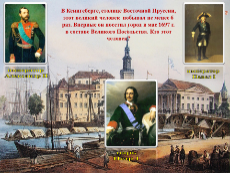 Ведущий:Вопрос:       В Кенигсберге, столице Восточной Пруссии, этот великий человек побывал не менее 6 раз. Впервые он посетил наш город в мае . в составе Великого Посольства. Кто этот человек? Варианты ответов:     -император Александр IIОтвет:    -царь Петр I -император Павел I12 слайд 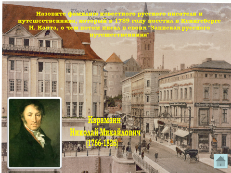 Ведущий:Вопрос: Назовите фамилию известного русского писателя и путешественника, который в 1789 году посетил в Кенигсберге Иммануила Канта, о чем потом писал в своих "Записках русского путешественника"Ответ: Николай Карамзин «История государства Российского» На экране есть кнопка  для перехода к выбору конкурсов. 13 слайд 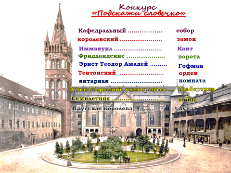 Ведущий:Конкурс «Подскажи словечко»Ребята должны подобрать подходящее по смыслу слово, например:Кафедральный ………………(собор)королевский ………………….(замок)Иммануил ……………………..(Кант)Фридландские ………………..(ворота)Эрнст Теодор Амадей ………(Гофман)Тевтонский  …………………..(орден)янтарная ………………………(комната)Кёнигсбергский  университет …(Альбертина)Семилетняя ………………………(война)Прусская королева ……………(Луиза) На экране есть кнопка  для перехода к выбору конкурсов.14 слайд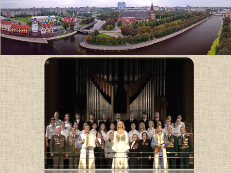 Видео сюжет (группа «Белый день и Елена Василек «Песня о Калининграде») 15 слайд    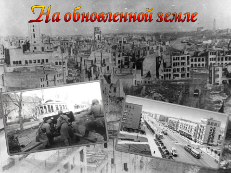 Ведущий: следующий конкурс называется «На обновленной земле»16 слайд 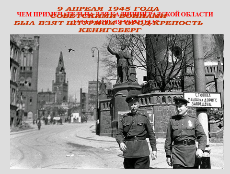 Ведущий: Вопрос:Чем примечательна для Калининградской области дата 9 апреля 1945 года?Ответ:9 апреля 1945 года был взят штурмом город-крепость Кенигсберг17 слайд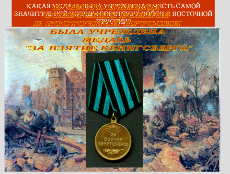 Вопрос:Какая медаль была учреждена в честь самой значительной победы советских воинов в Восточной Пруссии?Ответ: В честь победы советских воинов в Восточной Пруссии была учреждена медаль «За взятие Кенигсберга» 18 слайд 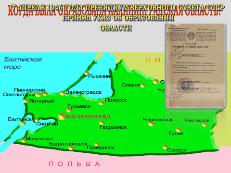 Вопрос:Когда была образована область?Ответ: 7 апреля 1946 года Указом Президиума Верховного Совета СССР принял указ об образовании области. 19 слайд 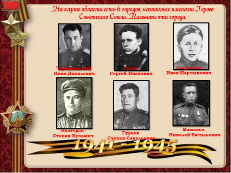 Вопрос: На карте области есть 6 городов, названных именами Героев Советского Союза. Назовите эти города. Ответ: Черняховск, Гусев, Нестеров Гурьевск, Ладушкин, Мамоново. 20 слайд 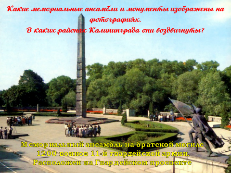 Вопрос:Какие мемориальные ансамбли и монументы изображены на фотографиях. В каких районах Калининграда они воздвигнуты?Ответ: Мемориальный ансамбль на братской могиле 1200 воинов 11-й гвардейской армии. Расположен в центральной части города, на Гвардейском проспекте. 21 слайд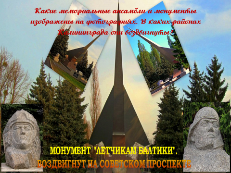 Вопрос:Какие мемориальные ансамбли и монументы изображены на фотографиях. В каких районах Калининграда они воздвигнуты?Ответ: Монумент «Летчикам Балтики». Воздвигнут на Советском проспекте. 22 слайд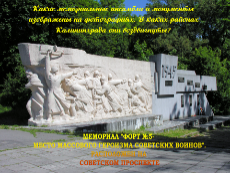 Вопрос:Какие мемориальные ансамбли и монументы изображены на фотографиях. В каких районах Калининграда они воздвигнуты?Ответ: Мемориал «Форт №5 – место массового героизма советских воинов». Расположен на Советском проспекте. 23 слайд 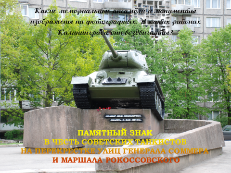 Вопрос:Какие мемориальные ансамбли и монументы изображены на фотографиях. В каких районах Калининграда они воздвигнуты?Ответ: Памятный знак в честь советских танкистов на перекрестке улиц генерала Соммера и маршала Рокоссовского. 24 слайд 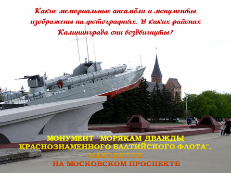 Вопрос:Какие мемориальные ансамбли и монументы изображены на фотографиях. В каких районах Калининграда они воздвигнуты?Ответ: Монумент «Морякам дважды Краснознаменного Балтийского флота». Находится на Московском проспекте.25 слайд 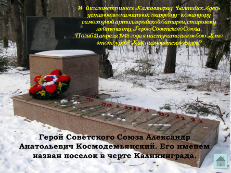 Вопрос:14-й километр шоссе Калининград-Балтийск. Здесь установлен памятник гвардейцу- командиру самоходной артиллерийской батареи, старшему лейтенанту, Герою Советского Союза. Погиб 13 апреля 1945 года в наступательном бою. Кто этот герой? Как называется поселок?Ответ: Герой Советского Союза Александр Анатольевич Космодемьянский. Его именем назван поселок в черте Калининграда. На экране есть кнопка  для перехода к выбору конкурсов.26 слайд 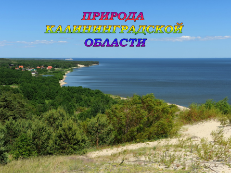 Ведущий: Следующий конкурс «Природа нашего края»27 слайд 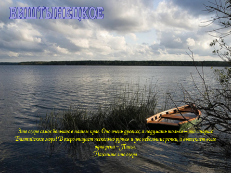 Вопрос:Это озеро самое большое в нашем крае. Оно очень древнее, и подумать только – оно старше Балтийского моря! В озеро впадает несколько ручьев и две небольшие речки, а вытекает всего одна река – Писса. 
Назовите это озеро.Ответ: Виштынецкое28 слайд 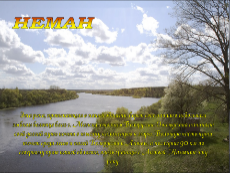 Вопрос:Эта река, протекающая в нашей области, берет свое начало в небольшом зыбком болотце близ г. Минска, столицы Белоруссии. Отсюда она начинает свой долгий путь почти в тысячу километров к морю. Большую часть пути течет среди лесов и полей Белоруссии и Литвы, а последние  по северному краю нашей области, вдоль границы с Литвой. 
Назовите эту реку.Ответ: Неман29 слайд 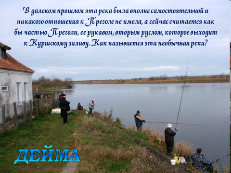 Вопрос:В далеком прошлом эта река была вполне самостоятельной и никакого отношения к Преголе не имела, а сейчас считается как бы частью Преголи, ее рукавом, вторым руслом, которое выходит к Куршскому заливу. Как называется эта необычная река?Ответ: Дейма30 слайд 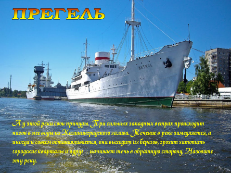 Вопрос:А у этой реки свои причуды. При сильных западных ветрах происходит нагон в нее воды из Калининградского залива. Течение в реке замедляется, а иногда и совсем останавливается, она выходит из берегов, грозит затопить городские кварталы и вдруг… начинает течь в обратную сторону. Назовите эту реку.Ответ:  река Прегель31 слайд 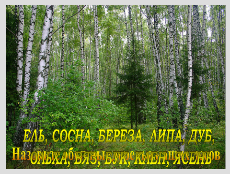 Вопрос:Назовите обычные деревья наших лесовОтвет: Ель, сосна, береза, липа, дуб, ольха, вяз, бук, клен, ясеньНа экране есть кнопка  для перехода к выбору конкурсов.32 слайд 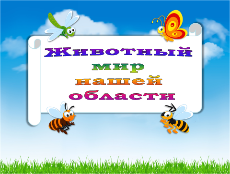 Ведущий: А сейчас мы поговорим о	животном мире нашей области33 слайд 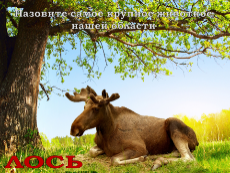 Ведущий:Вопрос: Назовите самое крупное животное нашей областиОтвет: Лось34 слайд 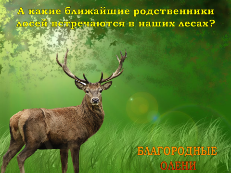 Ведущий:Вопрос:А какие ближайшие родственники лосей встречаются в наших лесах?Ответ: Благородные олени35 слайд 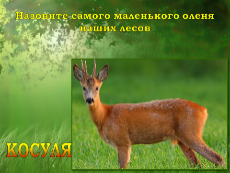 Ведущий:Вопрос:Назовите самого маленького оленя наших лесовОтвет: Косуля36 слайд 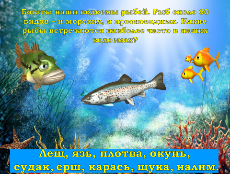 Ведущий:Вопрос:Богаты наши водоемы рыбой. Рыб около 60 видов – и морских, и пресноводных. Какие рыбы встречаются наиболее часто в наших водоемах? Ответ:Лещ, язь, плота, окунь, судак, ерш, карась, щука, налим. 37 слайд 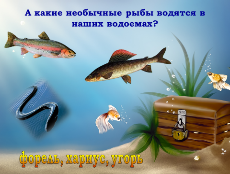 Ведущий:Вопрос:А какие необычные рыбы водятся в наших водоемах?Ответ: Форель, хариус, угорь38 слайд 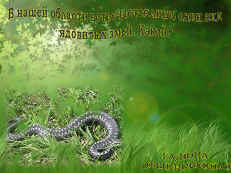 Ведущий:Вопрос:В нашей области встречается лишь один вид ядовитых змей. Какой?Ответ:Гадюка обыкновенная39 слайд 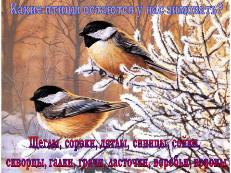 Ведущий:Вопрос:Какие птицы остаются у нас зимовать?Ответ:Щеглы, сороки, дятлы, синицы, сойки, скворцы, галки, грачи, воробьи, вороны40 слайд 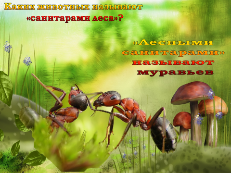 Ведущий:Вопрос:Каких животных называют «санитарами леса»?Ответ:«Лесными санитарами» называют муравьев41 слайд 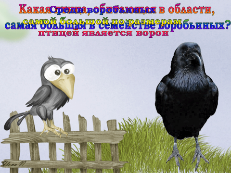 Ведущий:Вопрос:Какая птица, обитающая в области, самая большая в семействе воробьиных? Ответ:Среди воробьиных самой большой по размерам птицей является ворон42 слайд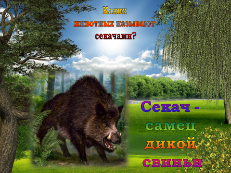 Ведущий:Вопрос:Каких животных называют секачами?Ответ: Секач- самец дикой свиньи43 слайд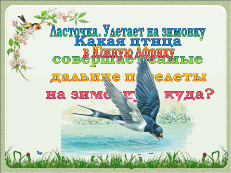 Ведущий:Вопрос:Какая птица совершает самые дальние перелеты на зимовку и куда?Ответ: Ласточка. Улетает на зимовку в Южную Африку. 44 слайд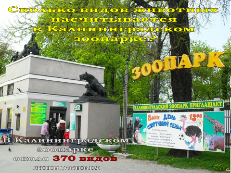 Ведущий:Вопрос:Сколько видов животных насчитывается в Калининградском зоопарке?Ответ: В Калининградском зоопарке около 370 видов животных45 слайд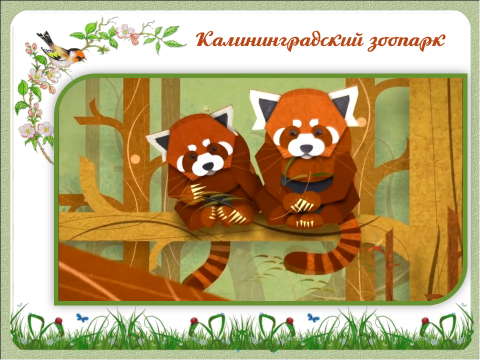 Видео сюжет о Калининградском зоопаркеПродолжительность 3:08До слов:«120 лет истории люди делают зоопарк для животных домом, а для посетителей самым любимым местом в городе…»46 слайд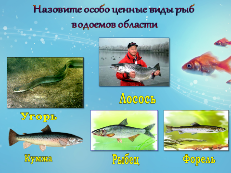 Ведущий:Вопрос:Назовите особо ценные виды рыб водоемов областиОтвет:Угорь, лосось, форель, кумжа, рыбец47 слайд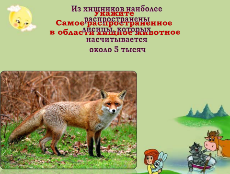 Ведущий:Вопрос:Укажите самое распространенное в области хищное животноеОтвет:Из хищников наиболее распространены лисицы, которых насчитывается около 5 тысяч48 слайд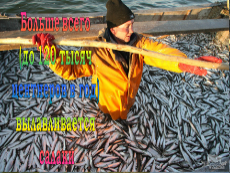 Ведущий:Вопрос:Какая рыба вылавливается в водоемах области в наибольшем количестве?Ответ:Больше всего (до 120 тысяч центнеров в год) вылавливается салаки. На экране есть кнопка  для перехода к выбору конкурсов.49 слайд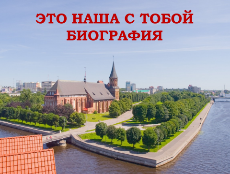 Ведущий: Следующий конкурс нашей викторины называетсяЭто наша с тобой биография50 слайд 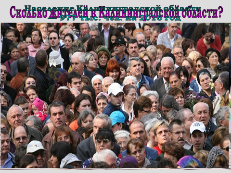 Ведущий:Вопрос:Сколько жителей в Калининградской области?Ответ:Население Калининградской области — 977 тыс. чел. (на 2016 год)51 слайд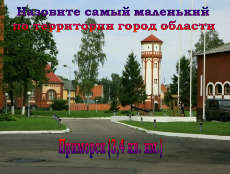 Ведущий:Вопрос:Назовите самый маленький по территории город областиОтвет:Приморск (3,4 кв.км.) 52 слайд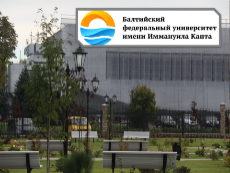 Ведущий:Вопрос:Какой вуз – крупнейший в области?Ответ:Крупнейший вуз области - Балтийский федеральный университет имени Иммануила Канта53 слайд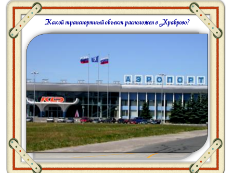 Ведущий:Вопрос:Какой транспортный объект расположен в Храброво?Ответ:Аэропорт Храброво54 слайд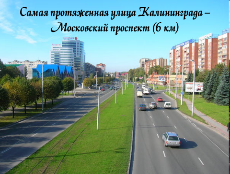 Ведущий:Вопрос:Какая калининградская улица самая длинная?Ответ:Самая протяженная улица Калининграда – Московский проспект () 55 слайд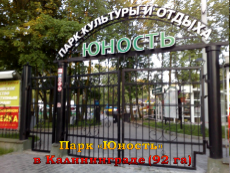 Ведущий:Вопрос:Какой парк в городе Калининграде самый большой по площади?Ответ:Парк «Юность» В Калининграде 92 гектара. 56 слайд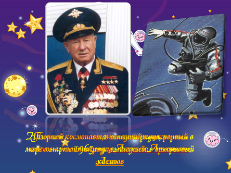 Ведущий:Вопрос:Назовите космонавта-калининградца, первым в мире в марте 1965 года вышедшего в открытый космос.Ответ: Первый космонавт, вышедший в открытый космос – калининградец Алексей Архипович Леонов57 слайд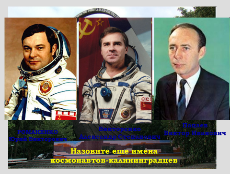 Ведущий:Вопрос:Назовите еще имена космонавтов-калининградцевОтвет: Романенко Юрий Викторович, Викторенко Александр Степанович, Пацаев Виктор ИвановичНа экране есть кнопка  для перехода к выбору конкурсов58 слайд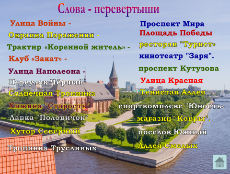 Ведущий:О   ГОРОДЕ   С   УЛЫБКОЙ.Юмористический конкурс«Слова – перевертыши»Так мы назвали наш очередной и на сей раз - юмористический конкурс, который иначе можно назвать "Слова - перевертыши".Задание: подумать и дать правильное современное название каждого из перечисленных объектов. Улица Войны  -  проспект МираОкраина Поражения  -  площадь Победы.Трактир "Коренной житель"   -  ресторан "Турист»Клуб "Закат"   -  кинотеатр "Заря".Улица Наполеона   -  проспект КутузоваПереулок Чёрный  -  улица Красная. Солнечная Тропинка  -  Тенистая Аллея.Хижина "Старость"  -  спорткомплекс "Юность»Лавка "Половичок"   -  магазин "Ковры".Хутор Северный   -  поселок ЮжныйТропинка Трусливых  -  Аллея Смелых. 59 слайд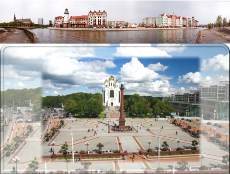 Ведущий: Дорогие друзья! Спасибо за активное участие в нашем конкурсе! До новых встреч в нашей библиотеке!Подведение итогов конкурса. Награждение победителей.Видеосюжет про Калининград (звучит песня группы «Поющие горошины» – Калининград)60 слайд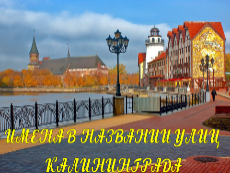 Ведущий:Дорогие друзья! Сейчас мы перенесемся на улицы нашего города и узнаем о тех героях, чьими именами они названы. Часто бывает так: живут люди на улице, названной именем героя войны, и кроме фамилии ничего о нем не знают. Какой подвиг совершил солдат и почему народ удостоил его такой высокой чести? Чем прославил себя на поле брани, за что должны быть благодарны ему потомки?Итак, давайте поговорим о некоторых улицах нашего города, т.к. обо всех рассказать невозможно. 61 слайд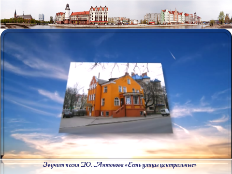 Видео сюжет - звучит песня в исп. Ю. Антонова «Есть улицы центральные»62 слайд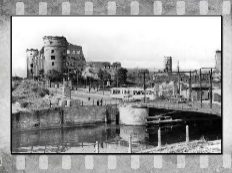 Ведущий: Давным-давно, а может быть и не так давно в 1946 году после того, как Кенигсберг перешёл к Советскому Союзу в одном из кабинетов Кенигсбергского Особого военного округа собрались очень важные люди, в высоких чинах и военной форме. Собравшиеся были весьма удручены и озадачены, перед ними на столе лежала телеграмма с текстом приказа о скорейшем переименовании города Кенигсберга в город Калининград и Кенигсбергской области в Калининградскую.В течение короткого времени было переименовано тысяча улиц, аллей, площадей, скверов, переулков и набережных были сформированы, записаны и оформлены соответствующим образом. Началась новая эпоха города.63 слайд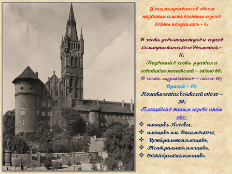 Ведущий: История переименований 1946 года закончиласьследующим:Улиц, получивших в своем названии имена военных героев войны получилось - 4;В честь революционеров и героев коммунистического движения - 11;Названия в честь русских и советских писателей - около 60; В честь музыкантов - около 10; Врачей - 15;Политических деятелей около - 20;Площадей в нашем городе пять - это: площадь Победы, площадь им. Василевского, Центральная площадь, Театральная площадь, Октябрьская площадь.64 слайд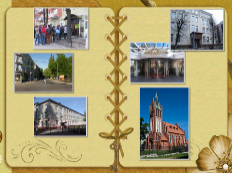 Ведущий: Давайте начнем с улицы Богдана Хмельницкого, накоторой находится наша библиотека. Назовите, пожалуйста, какие достопримечательности находятся на нашей улице? (Ребята просматривают картинки  фото на  слайде) 65 слайд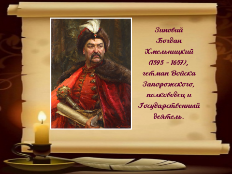 Ведущий: Ребята, кто может ответить, кто такой Богдан Хмельницкий? И чем он знаменит?(Ответы ребят)Ведущий: Зиновий Богдан Хмельницкий (1595 -1657), гетман Войска Запорожского, полководец и государственный деятель. Предводитель восстания против Речи Посполитой (Польша), в результате которого земли Войска Запорожского вошли в состав Российского государства.66 слайд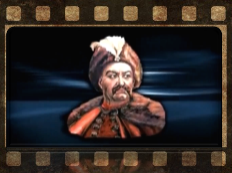 Видеосюжет о жизни Б. Хмельницкого.Продолжительность (3:17)До слов:«…Богдан Хмельницкий умер 27 июля 1657 года. Он был похоронен в родном Суботове…»67 слайд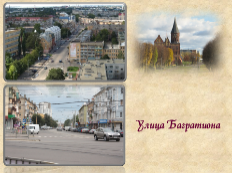 Ведущий: Продолжим наше знакомство с улицей Багратиона.Ребята, а кто ответит, чем знаменит Багратион? 68 слайд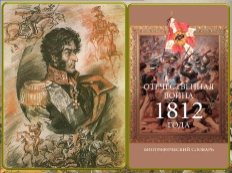 Ведущий: Пётр Иванович Багратион (1769 -1812) - российский генерал от инфантерии, князь, герой Отечественной войны 1812 года.Во время Отечественной войны 1812 года Багратион особенно отличился в Бородинском сражении. Его части отразили все атаки армии Наполеона. Сам же генерал Петр Иванович Багратион был ранен в этом сражении и через 17 дней - 24 сентября 1812 года он скончался от гангрены.69 слайд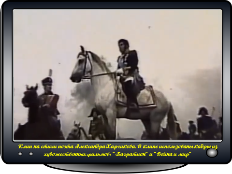 Видеосюжет о гибели П. И. Багратиона(Клип на стихи русского патриота и талантливого поэта Александра Анатольевича Харчикова, посвящён Петру Ивановичу Багратиону (1769 —1812) - российскому генералу от инфантерии, князю, герою Отечественной войны 1812 года, потомку грузинского царского рода Багратиони. (В клипе использованы кадры из художественных фильмов: "Багратион" и "Война и мир") Продолжительность 2:1770 слайд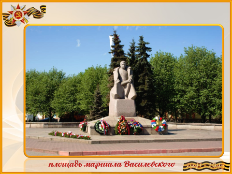 Ведущий: А дальше наш путь лежит на площадь Маршала Василевского. (Ребята, а кто расскажет об этом выдающемся военачальнике? )Ребята отвечают на вопрос о маршале Василевском)71 слайд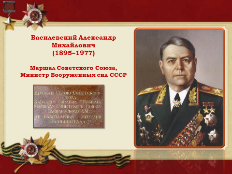 Ведущий: Сын священника Василевский стал военным неожиданно для себя и родных - его захватил патриотический подъем 1914 года. 72 слайд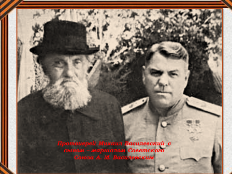 Ведущий: Александр Михайлович вспоминал: - «Я мечтал, окончив семинарию, поработать года три учителем в какой-нибудь сельской школе и, скопив небольшую сумму денег, поступить либо в агрономическое училище, либо в Московский межевой институт. Но теперь, после объявления войны, меня обуревали патриотические чувства. Лозунги о защите отечества захватили меня. Поэтому я, неожиданно для себя и для родных, стал военным».73 слайд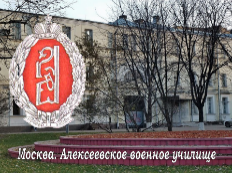 Ведущий: Вместе с несколькими одноклассниками Василевский добился разрешения сдать экзамены экстерном и был направлен на учебу в Москву, в Алексеевское военное училище. 74 слайд 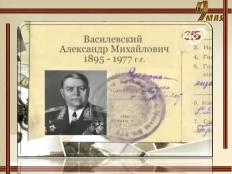 Видеосюжет о маршале СССР Василевском А.М.Продолжительность 3: 33До слов:«…Впереди был Парад Победы. Война закончилась…»75 слайд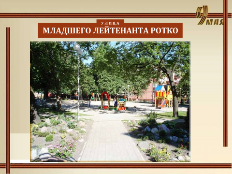 Ведущий: Дорогие друзья! Недалеко от места, где находится наша библиотека есть улица, названная именем младшего лейтенанта Ротко Федора Никитович76слайд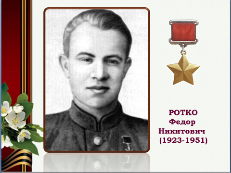 Ведущий: Ф. Н. Ротко 29 июня 1945 г. был удостоен звания Героя Советского Союза за мужество и инициативу, проявленные при форсировании морского канала и удержание завоеванного плацдарма.77 слайд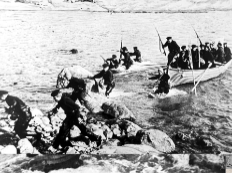 Ведущий: К исходу дня 25 апреля войска 11-й гвардейской армии прорвали все укрепленные рубежи обороны фашистов и овладели крепостью Пиллау (Балтийск). Остатки гитлеровских войск укрылись на косе Фришес-Нерунг. Всё солдаты и сержанты взвода были награждены орденами и медалями, а их командир комсомолец Федор Ротко 29 июня 1945 года удостоен звания Героя Советского Союза.78 слайд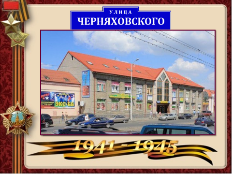 Ведущий: А сейчас направимся на улицу Черняховского. Ребята назовите полное имя героя Великой Отечественной войны Черняховского.Ответ: Иван Данилович Черняховский (1906 - 1945)79 слайд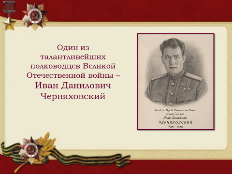 Ведущий: Иван Данилович Черняховский – самый молодой командующий фронтом и генерал армии во время Великой Отечественной войны. Один из талантливейших полководцев. Освободитель Киева, Минска, и Вильнюса. Дважды Герой Советского Союза. 80 слайд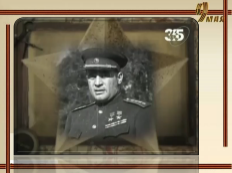 Видео сюжет об И. Д. ЧерняховскомПродолжительность 3:21До слов:«…При подготовке и проведении военных заданий природная одаренность полководца ярко сочеталась с исключительной работоспособностью и целеустремленностью…»81слайд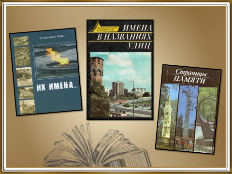 Ведущий: Если у вас возникнет желание подробнее узнать о боевых заслугах участников боев в Восточной Пруссии и на подступах к ней, вы сможете обратится в нашу библиотеку за следующими книгами: 1.    Строкин В.Н., Губин А.Б.; Их имена... Справочное издание.Вышла книга в издательстве «Янтарный сказ» в 2006 году. Содержит 224 стр. с иллюстрациями.2. Петрикин А.И., Строкин В.Н. Имена в названиях улиц:Справочное издание. Вышла 1988г. Содержит 176с., с иллюстрациями.3. Страницы памяти. Книга вышла в Калининградском книжном издательстве в 1985 году.Подведение итогов. Награждение победителей А сейчас я благодарю вас за участие в нашем мероприятии! До новых встреч в нашей библиотеке!